ЗВІТДиректораКУ  Кінськороздорівського НВКГузь  Наталії  Миколаївниперед педагогічним колективом тагромадськістюза 2020/2021 навчальний рік     Шановні присутні! Закінчився навчальний рік і тому ми зібралися сьогодні, щоб зробити певні підсумки роботи колективу школи, оцінити діяльність директора на посаді протягом 2020/ 2021 навчального року.     На цих загальних зборах ми керуємося Положенням про порядок звітування директора Кінськороздорівського НВК  перед трудовим колективом, представниками громадського самоврядування школи щодо своєї діяльності на посаді протягом навчального року.       Стаття 38 Закону України «Про загальну середню освіту»  п.3 передбачає права директора закладу загальної середньої освіти:діяти від імені закладу без довіреності та представляти заклад у відносинах з іншими особами;підписувати документи з питань освітньої, фінансово-господарської та іншої діяльності закладу;приймати рішення щодо діяльності закладу в межах повноважень, визначених законодавством та строковим трудовим договором, у тому числі розпоряджатися в установленому порядку майном закладу та його коштами;призначати на посаду, переводити на іншу посаду та звільняти з посади працівників закладу освіти, визначати їхні посадові обов’язки, заохочувати та притягати до дисциплінарної відповідальності, а також вирішувати інші питання, пов’язані з трудовими відносинами, відповідно до вимог законодавства;визначати режим роботи закладу;ініціювати перед засновником або уповноваженим ним органом питання щодо створення або ліквідації структурних підрозділів;видавати відповідно до своєї компетенції накази і контролювати їх виконання;укладати угоди (договори, контракти) з фізичними та/або юридичними особами відповідно до своєї компетенції;звертатися до центрального органу виконавчої влади із забезпечення якості освіти із заявою щодо проведення позапланового інституційного аудиту, зовнішнього моніторингу якості освіти та/або громадської акредитації закладу;приймати рішення з інших питань діяльності закладу освіти.п.4 передбачає обов’язки директора закладу загальної середньої освіти:виконувати цей Закон, Закон України "Про освіту" та інші акти законодавства, а також забезпечувати та контролювати їх виконання працівниками закладу, зокрема в частині організації освітнього процесу державною мовою;планувати та організовувати діяльність закладу загальної середньої освіти;розробляти проект кошторису та подавати його засновнику або уповноваженому ним органу на затвердження;надавати щороку засновнику пропозиції щодо обсягу коштів, необхідних для підвищення кваліфікації педагогічних працівників;організовувати фінансово-господарську діяльність закладу загальної середньої освіти в межах затвердженого кошторису;забезпечувати розроблення та виконання стратегії розвитку закладу загальної середньої освіти;затверджувати правила внутрішнього розпорядку закладу;затверджувати посадові інструкції працівників закладу загальної середньої освіти;організовувати освітній процес та видачу документів про освіту;затверджувати освітню (освітні) програму (програми) закладу загальної середньої освіти відповідно до цього Закону;створювати умови для реалізації прав та обов’язків усіх учасників освітнього процесу, в тому числі реалізації академічних свобод педагогічних працівників, індивідуальної освітньої траєкторії та/або індивідуальної програми розвитку учнів, формування у разі потреби індивідуального навчального плану;затверджувати положення про внутрішню систему забезпечення якості освіти в закладі загальної середньої освіти, забезпечити її створення та функціонування;забезпечувати розроблення, затвердження, виконання та моніторинг виконання індивідуальної програми розвитку учня;контролювати виконання педагогічними працівниками та учнями (учнем) освітньої програми, індивідуальної програми розвитку, індивідуального навчального плану;забезпечувати здійснення контролю за досягненням учнями результатів навчання, визначених державними стандартами повної загальної середньої освіти, індивідуальною програмою розвитку, індивідуальним навчальним планом;створювати необхідні умови для здобуття освіти особами з особливими освітніми потребами;сприяти проходженню атестації та сертифікації педагогічними працівниками;створювати умови для здійснення дієвого та відкритого громадського нагляду (контролю) за діяльністю закладу загальної середньої освіти;сприяти та створювати умови для діяльності органів громадського самоврядування в закладі загальної середньої освіти;формувати засади, створювати умови, сприяти формуванню культури здорового способу життя учнів та працівників закладу загальної середньої освіти;створювати в закладі загальної середньої освіти безпечне освітнє середовище, забезпечувати дотримання вимог щодо охорони дитинства, охорони праці, вимог техніки безпеки;організовувати харчування та сприяти медичному обслуговуванню учнів відповідно до законодавства;забезпечувати відкритість і прозорість діяльності закладу загальної середньої освіти, зокрема шляхом оприлюднення публічної інформації відповідно до вимог законів України "Про освіту", "Про доступ до публічної інформації", "Про відкритість використання публічних коштів" та інших законів України;здійснювати зарахування, переведення, відрахування учнів, а також їх заохочення (відзначення) та притягнення до відповідальності відповідно до вимог законодавства;організовувати документообіг, бухгалтерський облік та звітність відповідно до законодавства;звітувати щороку на загальних зборах (конференції) колективу про свою роботу та виконання стратегії розвитку закладу загальної середньої освіти;виконувати інші обов’язки, покладені на нього законодавством, засновником, установчими документами закладу загальної середньої освіти, колективним договором, строковим трудовим договором.Керівник закладу загальної середньої освіти (крім приватного закладу) зобов’язаний протягом першого року після призначення на посаду пройти курс підвищення кваліфікації з управлінської діяльності обсягом не менше 90 навчальних годин.Директор є головою педагогічної ради – основного постійного діючого колегіального органу управління, функції якої чітко визнанні п.3 ст. 40 Закону України «Про загальну середню освіту»Педагогічна рада:схвалює стратегію розвитку закладу освіти та річний план роботи;схвалює освітню (освітні) програму (програми), зміни до неї (них) та оцінює результати її (їх) виконання;схвалює правила внутрішнього розпорядку, положення про внутрішню систему забезпечення якості освіти;приймає рішення щодо вдосконалення і методичного забезпечення освітнього процесу;приймає рішення щодо переведення учнів на наступний рік навчання, їх відрахування, притягнення до відповідальності за невиконання обов’язків, а також щодо відзначення, морального та матеріального заохочення учнів та інших учасників освітнього процесу;розглядає питання підвищення кваліфікації педагогічних працівників, розвитку їх творчої ініціативи, професійної майстерності, визначає заходи щодо підвищення кваліфікації педагогічних працівників, формує та затверджує річний план підвищення кваліфікації педагогічних працівників;приймає рішення щодо визнання результатів підвищення кваліфікації педагогічного працівника, отриманих ним поза закладами освіти, що мають ліцензію на підвищення кваліфікації або провадять освітню діяльність за акредитованою освітньою програмою;приймає рішення щодо впровадження в освітній процес педагогічного досвіду та інновацій, участі в дослідницькій, експериментальній, інноваційній діяльності, співпраці з іншими закладами освіти, науковими установами, фізичними та юридичними особами, які сприяють розвитку освіти;може ініціювати проведення позапланового інституційного аудиту, громадської акредитації, зовнішнього моніторингу якості освіти та/або освітньої діяльності закладу загальної середньої освіти;розглядає інші питання, віднесені законом та/або статутом закладу освіти до її повноважень.Рішення педради вводяться в дію наказом директора і є обов’язковими для всіх учасників освітнього процесу.Сьогодні в управлінській діяльності директор одержав більше академічної, фінансової, кадрової свободи. Тому контрольна функція вимагає системності, послідовності процесів. В цих умовах управлінська функція була направлена на :формування таких річних завдань діяльності НВК, які є єдиними для всіх працівників і сприймаються як власні рішення працівника;мотивування трудової діяльності на якість;формування почуття спільності і колективності, відповідальності за якість освітнього процесу;здійснення управління на основі  аналізу, визначення цілей, критеріїв, індикаторів результативності;погляд на контроль як на підтримку, розвиток працівників та стимулятор продуктивності і прогресу, поваги і довіри до працівників;В своїй роботі директор у 2020/2021 н.р. використовував такі засоби:1 - аналіз (за чверть, семестр, рік по блоках, аналіз якості освіти за компетентностями, впровадження компетентнісного підходу, розвиток наскрізних вмінь і навичок, результати якості освіти т.і.)Самоаналіз діяльності педагогів2 - планування (використання програмно-цільового методу, залучення педагогів до розробки стратегії, річного плану)3 - організація  (стандартизація управління через розробку правил, положень, які схвалені колегіальним  органом – педрадою, делегування повноваженим заступником, головам методичного об’єднання самоврядуванню)4 Контроль (розробка стандартів контролю, анкет, критеріїв, індикаторів, оцінювання та обговорення результатів в колективі: педради, наради при директорі, методично-оперативні наради)5. Регулювання (постійна самоосвіта, вивчення передового досвіду, рефлексія, самоконтроль т.і.)Все це дає можливість проаналізувати як аналіз, планування, організація, контроль, регулювання впливає на якість освіти, визначення пріоритетних напрямів, суб’єктів, об’єктів контролю, строкам, корегуванню.Як директор школи у своїй діяльності протягом звітного періоду я керувалася Статутом школи, Правилами внутрішнього трудового розпорядку, посадовими обов'язками директора школи, законодавством України, іншими нормативними актами, що регламентують роботу керівника загальноосвітнього навчального закладу.Розвиток громадського самоврядування.Працює модель державно-громадського управління закладом. Між заступниками директора чітко окреслено обов’язки.Створені і працюють:постійно діюча комісія по розслідуванню випадків булінгукомісія по трудових спорахкомісія по евакуаціїрада профілактики правопорушенькомісія з надзвичайних ситуаційпостійно діюча комісія по перевірці знань з ОП, БЖД та допуску до роботиРада трудового колективуРада НВККомісія з безбеки харчуванняУчнівське самоврядування та її комісіїПроблемою громадського самоврядування залишаютьсяпрояв ініціативності, лідерства, самостійності, громадської відповідальності.Адміністрація створює всі умови для розвитку громадської ініціативи.Адміністративно-господарська робота.В своїй адміністративно-господарській роботі ми чітко окреслюємо напрямки:благоустрій закладусанітарно-гігієнічні, протипожежні правилазбереження майна, його інвентаризаціяремонтні роботи приміщень, устаткування мебліввизначення посадових обов’язків працівниківприйняття, звільнення з посад, розставка кадрівштатний розпис, тарифікаціявиконання Правил внутрішкільного розпорядкузарахування, відрахування здобувачів освітиумови для харчування, надання медичного обслуговуванняспівпраця з ОМС, влади, громадськими організаціямивиконання колективного договоруведення діловодстварежим роботи закладупроведення медичних оглядіввиконання приписів державних наглядових органіввиконання законодавства про освітувиконання Правил суб’єктами освітнього процесувиконання посадових та робочих інструкцій т.і.Всі ці питання належно вирішуються, приймаються адекватні рішення. Згідно вимог ведуться накази з адміністративно-господарської та кадрової роботи, накази про зарахування, відрахування здобувачів освіти.Проведено наради при директорі – 11.Серед головних питань, що розглядалися:проведення традиційних шкільних святплани роботи на місяць, їх виконаннябезпечне освітнє середовище кабінетівпитання ОП, БЖДпідготовка методичних декад, педрадвиконання постанови Кабміну №800 про порядок підвищення кваліфікаціїорганізація харчування, впровадження ХАССПуорганізація самоосвіти педагогів, навчання на дистанційних курсахпро попередження булінгупро виконання Положення про ВСЗЯО(внутрішня система забезпечення якості освіти)про виконання Положення про академічну доброчесністьпро організацію роботи з батькамипро підготовку до атестації, сертифікаціїпро підготовку ЗНО-2020про дистанційне навчання в умовах карантинупро порядок оцінювання учнів за підсумками рокупро формувальне оцінюванняпро виконання освітньої програми в дошкільному підрозділіпро виконання освітньої програми в ГПД т.і.По всіх питаннях приймалися конкретні рішення, окремі з них затверджувалися наказами директора, контролювалося виконання. Проведено 13 педагогічних рад, на яких розглянуто питання:Про систему роботи вчителів, що атестуються в 2020/2021 н.р. Про хід реалізації плану роботи НВК по організації науково-методичної роботи із кадрами (методична тема НВК) відповідно до постанови Кабінету Міністрів №800 від 21.08.19 р.Про роботу класних керівників 1-11 кл. по реалізації Програми наскрізного виховання на цінностях.Про результати роботи вихователів ДП по підвищенню фахового рівня та її вплив на формування компетентностей дошкільнят.Про програму створення безпечного освітнього середовища НВК.Про подальші шляхи виконання положення про ВСЗЯО як основного документу розвитку НВК.Про схвалення вибору  підручників.Про схвалення Плану підвищення кваліфікації.Про схвалення Освітньої програми, річного плану роботи НВК.Головне завдання державно-громадського управління НВК – створення освітнього розвивального середовища.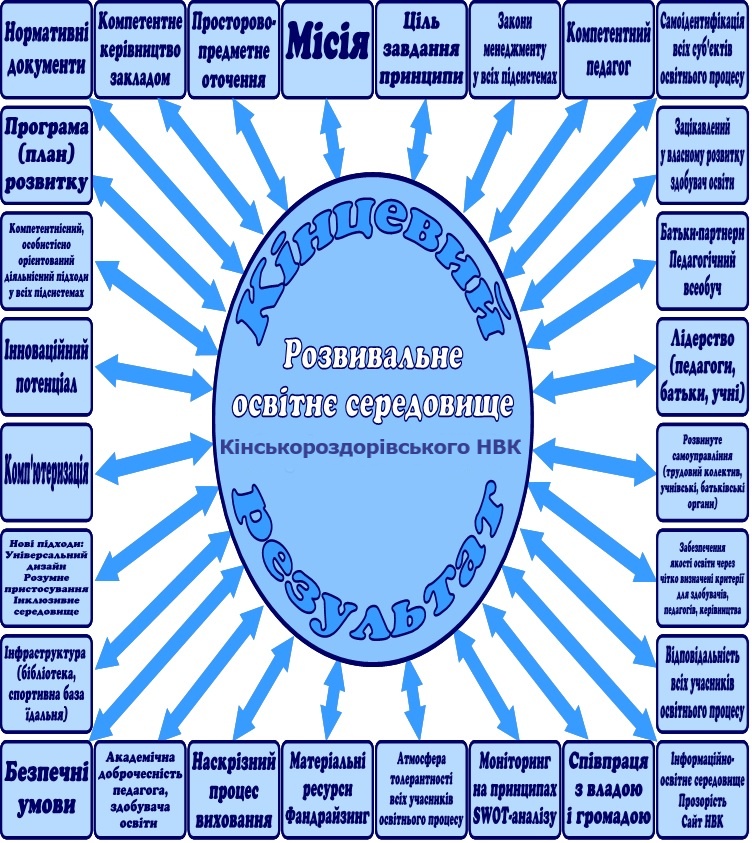 І. Загальна інформація про школу.    Комунальна установа «Кінськороздорівський  навчально-виховний  комплекс «загальноосвітній  навчальний заклад- дошкільний  навчальний  заклад» Воскресенської  сільської  ради  Пологівського  району  Запорізької  області є колективною власністю .     Будівля школи прийнята в експлуатацію в 1973 р., земельна ділянка, яка належить школі, має площу 2,47 га.Види  діяльності: Дошкільна  освіта. Загальна  середня  освіта. Професійно-технічна  освіта.    Навчальний заклад працює в І зміну, навчальний тиждень – п’ятиденний.    Діяльність школи  з  підготовки  водіїв  транспортних  засобів.Виконання ст.53 Конституції України, ст.35 Закону України «Про освіту», ст.6 Закону України «Про загальну середню освіту»На виконання статті 35 Закону України  «Про  освіту», статті 6 ЗУ «Про загальну середню освіту», статті 19 ЗУ «Про охорону дитинства», постанови Кабінету Міністрів України від 12.04.2000 року №646 «Про затвердження Інструкції з обліку дітей і підлітків шкільного віку», наказу Держкомстату України від 06.11.2007 року №406 «Про затвердження форми державного статистичного спостереження №77-РВЕ «Звіт про кількість дітей шкільного віку» було організовано роботу щодо охоплення навчанням дітей шкільного та дошкільного віку, які  проживають у мікрорайоні закладу. Усі діти охоплені навчанням.Випускники 11 класу минулого 2019/2020 навчального року працевлаштовані, про що свідчить результат наведеної нижче таблиці:ІІ. Стан і розвиток шкільної мережі.У 2020/2021 навчальному році в школі працювали 34 педагогічних працівники і 16 працівників із числа обслуговуючого персоналу. Навчання завершили   учні : 1-4-х – (78 учнів);5-11-х –(120  учнів); Мова навчання – українська. Середня наповнюваність класів становила 15 учнівЧас диктує все нові й нові вимоги до вчителя, тому необхідним для педагога нині є вміння працювати з комп'ютером, ІКТ. Перспектива в освіті така, що років через п'ять учитель, який не володіє навичками роботи на комп'ютері та не використовує їх у своїй діяльності, не буде відповідати освітнім вимогам і не зможе ефективно забезпечувати навчально-виховний процес з учнями.Адміністрація школи показує приклад усім вчителям – і  директор, і заступник директора школи з навчально виховної роботи,  вчителі початкових класів, вчителі-предметники  мають навички роботи з ІКТ.Впродовж року педколектив навчального закладу продовжував працювати над впровадженням у навчально-виховний процес інформаційно-комунікаційних технологій.Відповідно до плану роботи школи,який був затверджений на педраді у Кінськороздорівському  НВК проведено ряд заходів:Сайт школи постійно оновлюється та поповнюється цікавою та корисною інформацією.2. У школі проводяться відкриті уроки та виховні заходи з використанням мультимедійного забезпечення школи:Перший урок "Україна, родина, дружба"; Онлайн виховний захід «Небесна сотня вже несе на небі варту…»;Відео перегляд літературно-музична композиція пам’яті героїв Крут «Їх тут триста, як скло..» ;Онлайн виховний захід «Свіча  пам’яті  не згасне» (до Дня пам’яті жертв Голодомору та політичних репресій);«Безпечний Інтернет»; інформація до перегляду на сайті школи)Відкриті уроки:Довгаль І.М., Галич І.П.Рукіна Н.В.Мережко М.В.Сур Н.П.Харь С.П.Галич А.Г.Корягіна О.О.Новіков Р.А.Відкриті виховні заходи:«Моя рідна Україна»«Поети рідного краю»«Спортивні ігри»Шкільні свята Проєкт «Спільно, сильно» «Веселі старти»«Великий Кобзар»Проєкт «Карітас» Упродовж 2020/2021 навчального року продовжили впроваджувати  електронну систему управління навчальним закладом (ІСУО) «Курс: Освіта».Широко впроваджували у практику управлінської діяльності інформаційнітехнології, а саме проводили: загальношкільні батьківські збори; наради при директору;педради, використовуючи мультимедійне забезпечення школи.За якісним складом педагогічних працівників наша школа не є останньою в районі.Із вищою освітою у школі працює   вчителів 31, 18 вчителів мають вищу кваліфікаційну категорію.7 вчителів – І категорію. 2 вчителі –  ІІ категорії.7 вчителів – спеціалістиодин учитель працює за  сумісництвом      У школі працюють такі гуртки: вокальний(керівник Мережко М.В.),спортивний (керівник Харь С.П..),   «Влучний стрілець» (керівник  Манько В.А).. В кінці навчального року на нараді при директору заслуховуються звіти керівників гуртків про проведену роботу.    У вчительській кімнаті розміщено змінний стенд «Методичний вісник».    Були проведені директорські контрольні зрізи з навчальних предметів.    З метою забезпечення відповідності діяльності школи державним стандартам та надання допомоги вчителям у підвищенні рівня виховної роботи, у школі постійно здійснюється управління та внутрішкільний контроль .Педагоги школи усвідомлюють, що соціальна адаптація учнів, розуміння ними своїх прав і свідомого виконання обов'язків у значній мірі залежить від     правильно визначених та обраних шляхів реалізації виховного процесу. Тому пріоритетними питаннями у виховній роботі школи залишається забезпечення всебічного розвитку особистості, сприяння її самовихованню й самореалізації, спрямування у своїй діяльності керуватися загальнолюдськими цінностями, глибоко розуміти традиції свого народу. У зв'язку з цим виховна діяльність школи спрямована за такими напрямами:Ціннісне ставлення особистості до суспільства і держави;Ціннісне ставлення особистості до людей;Ціннісне ставлення особистості до себе;Ціннісне ставлення особистості до мистецтва;Ціннісне ставлення особистості до праці;Ціннісне ставлення особистості до природи;Правове виховання;Патріотичне виховання.Створена програма роботи з обдарованими учнями, яка передбачає всебічне сприяння розвитку обдарованих дітей та учнівської молоді, формування творчої особистості, створення системи роботи з обдарованими дітьми.Головні завдання Програми передбачають забезпечення результативності та ефективності навчально – виховного процесу на основі співпраці у системі «обдарована дитина – творчий учитель» , впровадження інноваційних методів роботи, підвищення соціального статусу обдарованих учнів та їх наставників, визначення основних напрямків роботи з обдарованими учнями.Суть соціального замовлення суспільства школі полягає у вихованні особистості, яка володіє не тільки певною сумою знань, умінь і навичок, а й здатна активно включитися в демократичні процеси, які відбуваються в нашій країні, стати учасником самоврядування народу. Одним з найважливіших факторів формування в учнів таких якостей є учнівське самоврядування.Серед учнів 2 -4 класів було проведено перевірку техніки читання та вказано на недоліки, які необхідно опрацювати та усунути.Із метою створення відповідної матеріально – технічної бази для забезпечення належного рівня викладання предметів, виявлення кращого досвіду  для підвищення рівня знань та практичних навичок учнів, сприяння творчим педагогічним пошукам у закладі поповнюється матеріально – технічна база.	Упродовж року проводилися відкриті уроки для колег, батьків – це один із шляхів удосконалення педагогічної майстерності та творчої співпраці вчителів, учнів, батьків. Інший шлях – самоосвіта вчителя, його знайомство з новими технологіями навчання, тому   вчителі школи передплатили методичні газети та журнали України.                 IІІ. Методична робота.Адміністрація Кінськороздорівського НВК глибоко усвідомлює завдання активізації методичної роботи в школі в світлі державної політики в галузі освіти. Вона підкреслює, що це напрямок роботи, який без значних матеріальних затрат, цілком покладається на них, що підвищення майстерності учителя починається в школі. Методична робота в школі будується відповідно до чинних вимог як багатогранний і творчий процес, що складається з комплексу систематичної, цілеспрямованої колективної, групової та індивідуальної діяльності учителів, спрямована на активізацію педагогічних міні-досліджень і покращення якості методичних розробок; на підвищення рівня навчально-виховного в школі.Щорічно в школі видається наказ про організацію методичної роботи з педагогічними кадрами, що визначає науково – методичну проблему, над якою працюватиме школа, структуру організації методичної роботи.У цьому навчальному році школа продовжувала працювати над проблемою «Компетентнісний підхід  до навчання  і  виховання  як  нової  особистості випусника»Науково – методична робота в Кінськороздоріському НВК представлена такими компонентами:методичні та педагогічні ради;предметні методичні об’єднання;самоосвіта;продукти самоосвітньої діяльності.У 2020/2021 навчальному році методична робота в школі здійснювалася відповідно до нормативних документів.Робота педагогічного колективу була спрямована на продовження реалізації науково – методичної проблеми «Компетентнісний  підхід  до  навчання  і  виховання як новоїособистості  випускника» та виконання роботи, спрямованої на досягнення мети проблеми.У закладі діє налагоджена система роботи – це методичні об’єднання вчителів.У навчальному закладі використовуються такі педагогічні технології:діяльність педагогічного колективу з розвитку творчих та інтелектуальних здібностей учнів;самоосвітня діяльність вчителя.Охоплено напрямки:методичні проблеми;відвідування учнями школи;організація харчування учнів у закладі;питання з безпеки життєдіяльності;навчальна компетентність учнів і професійний рівень компетентності вчителя;стан викладання навчальних предметів і рівень навчальних досягнень учнів;сумісна праця сім’ї та школи у вихованні підростаючого покоління;питання переведення учнів до наступних класів та випуску учнів зі школи.Традиційним у школі стали предметні тижні, до яких учні разом з учителями готуються ґрунтовно і заздалегідь. У зв’язку з запровадженням карантинних обмежень предметні тижні проводились в різних форматах.Кожен тиждень був проведений на належному рівні. ІV. Навчальна діяльність учнів.Упродовж 2020/2021 навчального року робота педколективу була спрямована на упровадження компетентнісного підходу до навчання та виховання учнів.Велика увага у школі приділяється включенню всіх дітей у навчально-виховний процес. Станом на 1 вересня 2020 р. до 1-го класу були залучені всі діти, яким виповнилося 6 років, а  це 21 дітей.   7 учнів  навчалося  за  інклюзівною  освітою.Всього в школі в минулому навчальному році навчалося 200 учнів.Навчальні досягнення учнів стимулюються грамотами, похвальними листами та свідоцтвами . Кількість  відмінників:  у 2016-2017 році         9   учнів  у 2017-2918 році         6  учнів  у 2018-2019 році         5  учнів  у 2019-2020 році         6 учнів у 2020-2021 році          5 учнів           У навчальному закладі розроблені такі методи стимулювання учнів: написання листів – подяк батькам ;нагородження похвальними листами, грамотами та подарункамиПроблемною залишається якість освіти дітей з ООП. Це інклюзивне навчання, інклюзивне освітнє середовище, індивідуальний навчальний план та індивідуальна програма розвитку.Згідно ст.19,20 Закону України «Про освіту» до дітей з ООП відносяться діти з порушеннями фізичного, психічного, інтелектуального розвитку, сенсорними порушеннями. Для цих дітей має бути створено інклюзивне освітнє середовище – сукупність умов, способів і засобів для реалізації спільного навчання, виховання та розвитку з урахуванням їх потреб та можливостей.Дані діти мають мати індивідуальну програму розвитку – документ, що забезпечує індивідуалізацію навчання, закріплює перелік необхідних психолого-педагогічних, корекційних послуг, розробляється групою фахівців з обов’язковим залученням батьків (це інклюзивно-ресурсні центри).За наявності індивідуальної програми складається індивідуальний навчальний план, документ, що визначає послідовність, форму і темп засвоєння учнем освітніх компонентів освітньої програми з метою реалізації індивідуальної освітньої траєкторії. План розробляється закладом освіти у взаємодії із здобувачем.Ми провели власний моніторинг по виявленню дітей, які можуть бути визнані ІРУ як особи з ООП, складено відповідні списки,  розроблено рекомендації для відповідних бесід з батьками (списки додаються).Для організації інклюзивної освіти необхідна організація проведення комплексної психолого-педагогічної оцінки розвитку дитини, яку проводять спеціалісти ІРУ тільки за ініціативою батьків. Їх висновок є підставою для складання ІПР та надання психоголо-педагогічної допомоги (оцінюється фізичний, мовленнєвий розвиток, когнітивно,  емоційно-вольова сфера, навчальна діяльність).Відповідно до висновків ІРУ, заяви батьків, за погодженням з відділом освіти директор видає наказ про утворення інклюзивного класу, а далі за алгоритмом та моделлю упровадження інклюзивної освіти.   Робота КУ «Кінськороздорівський НВК» під час карантину:Особливістю цього навчального року було запровадження дистанційної форми навчання у зв’язку з запровадженням карантинних засобів. Були використані наступні інструменти спілкування у дистанційному навчанні:електронна пошта використовувалася для організації спілкування викладача й учня, а також учнів між собою.Форум  для обговорення загальної проблеми проєкту усіма учасниками освітнього процесу (веб-конференція).Чат використовувався для можливості мовної практики, яка проводилася у рамках запропонованої для дискусії проблеми, сумісної проєктної діяльності, обміну інформацією.Відеоконференції на платформі ZOOM використовувалися для демонстрації фрагментів уроків, демонстрації практичних та лабораторних робіт, захисту проєктів .Були використані можливості спілкування у власних блогах педагогів.Середовище Classroom для виконання вправ, застосування різних форм оцінювання.Соціальні мережі, Skype, WhatsApp та Viber дозволили створити закриті групи, чати для  обговорення тем, завдань, проблем,обміну  інформацією.Учні, які не мали змоги долучитися до навчання у такий спосіб спілкувалися з педагогами у телефонному режимі. Перелік освітніх джерел та онлайн платформ були надані  на допомогу педагогам в організації дистанційного навчання: Студія онлайн-освіти Educational Era https://www.ed-era.com/Prometheus https://prometheus.org.ua/ Онлайн курси України і світу із різних предметів та різноманітних напрямків для вчителів та учнівКаталог електронних освітніх ресурсів Інституту післядипломної педагогічної освіти ЗОІППОІнтерактивні підручники Edera (математика, біологія, укр. мова, історія України, фізика, географія, біологія)  https://www.ed-era.com/books/Українська програма – каталог е-підручників, відео, аудіокниг для школи http://ukrprog.com/ Нова школа -навчальні диски для школярів (каталог ресурсів  всіх предметів) http://novashkola.com.ua/Електронні версії підручників https://e-pidruchnyky.net/Домашні завдання для учнів були викладені на сайті закладу та на власних блогах вчителів. Суттєвою допомогою була організація  Всеукраїнської школи онлайн.V. Виховна та позакласна робота.Важливе місце у системі виховної діяльності школи посідає управління навчально-виховним процесом. У нашій школі це чіткий розподіл обов’язків між адміністрацією, всіма членами педагогічного колективу,  залучення учнівського самоврядування тобто чіткий розподіл праці та встановлення функціональної залежності між усіма педагогічними системами та підсистемами.      У зв’язку з  карантином виховна робота не зупинялася навіть за відсутності здобувачів освіти в закладі. У дистанційному режимі надавалися дітям і батькам посилання для перегляду документальних фільмів про події на Чорнобильській АС, до Дня Перемоги, Дня матері.В онлайн-режимі учні НВК створювали відеоролики про своє шкільне життя до пам’ятних календарних дат.Останній дзвоник пройшов у два етапи з дотриманням всіх карантинних обмежень.: класні керівники привітали учнів та батьків з закінченням навчального року, директор приєдналась до привітань.Протягом 2020/2021 навчального року значна увага була приділена попередженню дитячого травматизму. Під час освітнього процесу 1 учень був травмований, що було оформлено відповідним чином.         Соціально-педагогічна діяльність закладу здійснювалася за сімома основними напрямами: діагностика – виявлення причин труднощів у навчанні, інтелектуальному розвитку, соціально-психологічній адаптації; вивчення та визначення індивідуальних особливостей динаміки розвитку особистості, потенційних можливостей в освітньому процесі, професійному самовизначенні; профілактика – своєчасне попередження відхилень у розвитку та становленні особистості, міжособистісних стосунках, запобігання конфліктним ситуаціям в освітньому процесі; корекція – усунення виявлених труднощів соціально-психічного розвитку здобувачів освіти, зниження ризиків проблем адаптації до освітнього середовища, схильності до залежностей та правопорушень, різних форм девіантної поведінки;навчальна діяльність – форма активного співробітництва, направлена на удосконалення, розвиток, формування особистості;  консультування – багатофункціональний вид індивідуальної та групової роботи, спрямований на вирішення запитів, з якими звертаються учасники освітнього процесу; зв’язки з громадськістю – діяльність, спрямована на досягнення взаєморозуміння, співпрацю між окремими особами, колективами, соціальними групами, організаціями, державними органами управління;  просвіта – формування психологічної та соціальної компетентності учасників освітнього процесу.          На початку навчального року був  складений соціальний паспорт (на початку січня оновлюється), в якому на облік беруться всі пільгові категорії дітей різного віку. Питання  соціальної   підтримки   постійно  контролюється,  сім’ї    дітей   різних категорій    регулярно    відвідуються.     Особлива   увага  приділяється   роботі   з  дітьми, позбавлених батьківського піклування та дітям зі складними життєвими обставинами    Здійснюється   посилений контроль,    надається     всіляка       допомога опікунам, проводяться    первинні   та    контрольні    обстеження   умов    життя      і  виховання неповнолітніх    та   вирішується    багато    інших    питань,     важливих        для     поліпшення   матеріального   та   психологічного   стану   дітей.До участі у громадському житті закладу залучалися не тільки діти, а й їх батьки. З усіма батьками цих категорій проводилися індивідуальні  бесіди з вирішення конфліктних ситуацій між дітьми та дорослими. У своїй діяльності соціальний педагог  співпрацював з соціальними службами, місцевою медичною установою, з батьківською громадою.                 Просвіта батьків відбувалася в онлайн режимі. На сайті НВК розміщена інформація з питань протидії булінгу. Через соцмережі батькам надіслані пам’ятки щодо збереження життя та здоров’я дітей в умовах карантину.     Учнівське самоврядування є важливою частиною демократичних процесів, які відбуваються як в школі, так і у суспільстві в цілому. Учнівське самоврядування сприяє згуртуванню шкільного колективу, розвитку громадської думки, ефективнішому впровадженню в життя.      Діти стають не спостерігачами життя, а його учасниками. Через шкільне самоврядування відбувається підготовка майбутніх активних громадян держави. ДІМ (діюча ініціативна   молодь)Діють такі центри:навчання і творчості;культури і відпочинку;спорту і туризму;преси та інформації;роботи з молодшими школярами;дисципліни і порядку.Очолює шкільну республіку Голова, який обирається таємним голосуванням.Учні школи досить часто самостійно організовують та проводять свята, де ними готуються сценарії, проводяться репетиції, підбираються актори. Така форма роботи ефективна: школярі вчаться організовувати свій час, спілкуватися з однолітками в різних ситуаціях, вирішувати будь-які проблеми разом з товаришами. Традиційно у школі проходять свята Першого та Останнього дзвоника, Дня учителя, Новорічні свята, День Святого Валентина, свято 8 Березня, День матері, Посвята у випускники, День захисту дітей та інші. До роботи залучаються учні з 1 по 11 клас, які працюють по мірі можливості виконуючи кожен свою роботу.Система гурткової роботи спрямована на розвиток творчості учнів, талантів, їх здібностей, здорового способу життя, формування естетичного смаку на задоволення потреб учнів щодо реалізації їх особистості. Завдання керівників гуртків, класних керівників – збагатити, зберегти а також розвинути обдарування дитини. У школі ведеться цілеспрямована робота щодо створення умов для інтелектуального та духовного розвитку обдарованих та талановитих дітей. Задоволення їх освітніх потреб здійснюється шляхом залучення до різних видів творчості. Робота гуртків впливає на здібності дитини а також на формування творчої конкретноспроможної особистості. Система гурткової роботи школи динамічна – деякі гуртки працюють багато років, деякі рік. Це залежить від бажань і потреб учнів. А саме: «Стрілецький», «Вокальний», «Мереживо».Основним завданням, яке стоїть перед педагогічним колективом є любов до свого народу, його історії, культурних та історичних цінностей , та формування почуття патріотизму. Цьому сприяють такі форми роботи з учнями як : акції, конкурсні програми, виховні години, бесіди, анкетування учнів, батьків, тематичні лінійки.	Педагогічний колектив дбає про виховання в учнів почуття громадянської та національної гідності, самосвідомості, патріотизму.VI. Правовиховна  робота.У навчальному закладі з учнями організовано такі форми правового навчання і виховання:•  тематичні та класні години;•  лекції, бесіди на правову тематику;•  анкетування;•  зустрічі з працівниками правоохоронних органів;•  уроки правознавства.Заступником директора школи з  виховної роботи, психологом, соціальним  педагогом періодично проводяться бесіди з учнями, що потрапили в складні життєві умови.У школі створена Рада профілактики правопорушень.VII. Соціальний захист.Соціальна підтримка дітей пільгових категорій, які навчаються в школі, проводиться згідно з чинним законодавством. На початок навчального року були підготовлені списки учнів пільгових категорій. Ці діти постійно перебувають у центрі уваги адміністрації школи. Соціальний паспорт школи за 2020-2021 н.р.:Діти-сироти-2Діти, позбавлені батьківського піклування- 2Діти-інваліди-4Діти з особливими освітніми потребами-7Учні з багатодітних родин-40Учні з малозабезпечених родин-24Діти-переселенці –1Діти, батьки яких мають статус АТО 4VIII. Профорієнтаційна роботаПрофесійна підготовка молоді починається ще в шкільні роки. Завдання школи — підготувати підростаюче покоління до свідомого вибору професії. Профорієнтаційна робота в закладі проводиться під час навчально-виховного процесу: виховання трудових навичок у школярів під час прибирання території, розширення знань про професії на уроках. Якісному вихованню сприяють позакласні виховні заходи.НВК надає послуги з отримання свідоцтв професії «Водій автотранспортних засобів»код професії: 8322спеціалізація: водіння автотранспортних засобів категорії «С1»У 2021 році НВК пройшов атестацію для отримання акредитації  і подальшого отримання свідоцтв.IX. Фінансово – господарська діяльність навчальний заклад приймав допомогу від  батьків у вигляді ремонтних робіт:фарбування підлоги (1 -11кл.)Упродовж 2020/2021 навчальному році у школі відсутня заборгованість по виплаті заробітної плати. Здійснена своєчасна виплата відпускних, матеріальна допомога на оздоровлення. Технічний персонал отримують доплату за шкідливі умови праці.	Для успішного початку нового 2021/2022 навчального року необхідно забезпечити:доукомплектувати кожен кабінет комп`ютером і телевізором ( за умови фінансування );поповнити шкільну бібліотеку художньою літературою та необхідними підручниками (за умови фінансування);придбати необхідний методичний матеріал  у навчальнікабінети та  спортивний інвентар( за умови фінансування); брати участь у місцевих та міжнародних проектах;розвивати сайт закладу;забезпечити збереження споруд, обладнання, майна;Провести основні заходи:здійснити поточний ремонт:класних кімнат (за наявності коштів);забезпечити умови для належного санітарно-гігієнічного, теплового, протипожежного режимів,виконання заходів для запобігання поширенню коронавірусу COVID-19підтримувати в робочому стані системи водопостачання, електропостачання, теплопостачання та каналізації;провести інвентаризацію матеріальних цінностей;проводити громадські огляди збереження майна, навчальних кабінетів, робочих місць;підтримувати благоустрій території школи ;проводити інформаційні кампанії щодо питань особистої гігієни та профілактики захворюваності на грип, ГРВІ та коронавірусCOVID-19;проводити заходи по залученню позабюджетних коштів.Х. Охоплення учнів гарячим харчуванням.У 2020-2021 навчальному році було організоване повноцінне, безпечне та якісне харчування дітей (замовлення та прийняття безпечних і якісних продуктів харчування та продовольчої сировини в необхідній кількості, додержання умов і термінів їх зберігання, технології виготовлення страв, правил особистої гігієни працівників харчоблоку, виконання норм харчування, наявність сертифікатів якості тощо).Безкоштовне гаряче харчування учнів здійснювалося тільки в робочі дні. У разі відсутності учнів під час навчання компенсація не проводилася.ХІ. Охорона праці.	Із метою створення безпечних умов роботи та охорони праці було здійснено: перевірку електричного обладнання та заземлення, розроблені функціональні обов’язки з питань охорони праці для всіх категорій працівників, розроблені та затверджені правила техніки безпеки під час організації навчально – виховного процесу в кабінеті інформатики, спортивному залі, майстерні. Своєчасно проводилися вступні та первинні інструктажі на робочому місці співробітників навчального закладу. Проведена атестація робочих місць щодо відповідності вимог техніки безпеки, забезпечувалося дотримання санітарно – гігієнічного режиму.ХІІ. Безпека життєдіяльності та запобігання дитячого травматизму.	Із учнями школи перед та після канікул проводились цільові інструктажі та фіксувались у журналах реєстрації інструктажів з безпеки життєдіяльності, закріплені за кожним класним керівником, учителем – предметником та в кожному кабінеті та спортзалі.	Перед осінніми, зимовими, весняними та літніми канікулами проводились єдині уроки з безпеки життєдіяльності учнів. На сторінках класного журналу «Бесіди з безпеки життєдіяльності» записувалися відповідні бесіди.Кожним учителем – предметником проводився інструктаж перед виконанням завдання лабораторної або практичної роботи, зміною видів на уроках праці, фізичної культури, які фіксувалися в класних журналах.Своєчасно проводилися інструктажі з дітьми перед виїздом за межі школи: змагання, олімпіади, конкурси, а також перед проведенням позакласних та позашкільних заходів.Класні керівники щотижня проводили профілактичні бесіди щодо запобігання дитячого травматизму. Проводилися додаткові позапланові бесіди  за фактами нещасних випадків з учнями в школі, які фіксувалися в класних журналах.Головну увагу в 2021/2022н.р. необхідно звернути на :удосконалення стратегії розвитку та системи планування діяльності НВК на засадах менеджменту, маркетингу, моніторингу цілей та результатівформування відносин довіри, партнерства, прозорості, етичних норм, психологічно комфортного освітнього середовищапідвищення компетентностей педагогів різними формами науково-методичної роботи    розвиток громадського самоврядування, широке його залучення до внутрішніх моніторингів, прийняття рішень і контролю за їх виконанняпостійний моніторинг виконання освітнього законодавствавиконання Положення про ВСЗЯО (внутрішня система забезпечення якості освіти)залучення позабюджетних коштів т.і.Власне бачення проблем освіти:зміст і методи викладання не відповідають актуальним вимогам щодо її якості в сучасному світі. Сучасний і майбутній інтелектуальний потенціал освітньої сфери вимагає більше інвестицій.Розшарування суспільства робить усе менш доступною якісну освіту для все більшої кількості дітей. Бідність переходить у спадщину, і освіта – з її нерівним доступом і поділом на елітні та звичайні школи – стає механізмом відтворення соціальної нерівності.Мале фінансування освітиОптимізація освітніх закладів.Дирекція вдячна здобувачам освіти та педколективу за високі результати навчальної,методичної та творчої діяльності. Дякую батькам за порозуміння, партнерські відносини та за спільну роботу з розвитку закладу. Віримо,що тільки разом зможемо виховати справжню особистість,бо сучасна школа має працювати на засадах «педагогіки партнерства».Основні принципи цього підходу:поваго до особистості;доброзичливість і позитивне ставлення;довіра у відносинах, стосунках;діалог-взаємодія-взаємоповага.КласВипущеноПТНЗВНЗ І – ІІ рівня акредитаціїВНЗ ІІІ-ІV рівня акредитаціїПрацюють11 клас1313ШМОКерівникПроблемаКЛАСНИХ КЕРІВНИКІВСур Світлана Станіславівна-заступник иректора з виховної роботиучитель вищої кваліфікаційної категорії,  т.вчитель«Національно-патріотичнеучнівської молоді, формування її свідомості в умовах  сучасної  школи»СУСПІЛЬНО—ГУМАНІТАРНОГО ЦИКЛУГавриленко Ніна Вікторівна учитель вищої кваліфікаційної категорії, ст.вчитель“Розвиток ключових компетентностей учніву  науроках  суспільно-гуманітарних предметів”ПОЧАТКОВИХ КЛАСІВДовгаль Ірина Миколаївна учитель   вищої кваліфікаційної категорії, ст.вчитель“Впровадження компетентнісного підходу в навчально-виховний процес”ПРИРОДНИЧО—МАТЕМАТИЧНОГОЦИКЛУШведенко Віктор Олексійович учитель  вищої кваліфікаційної категорії, ст.вчитель “Розвиток професіноїКомпетентності вчителя шляхом  використанняінноваційних  технологій”ХУДОЖНЬО-ЕСТЕТИЧНОГО ЦИКЛУХарь Сергій Петровичучитель  вищої кваліфікаційної категорії, ст.вчитель“ Створення умов для гармонійного розвитку особистості на основі реалізації компетентнісного підходу на уроках художньо-естетичного циклу”